Das Schloss Versailles - Symbol des Absolutismus?Es ist eine Reise nach Frankreich geplant und natürlich darf ein Besuch im Schloss Versailles nicht fehlen. Als du dich informierst, stößt du immer wieder auf den Begriﬀ Absolutismus. Aber was genau hat Absolutismus nun mit dem Schloss zu tun? Die Aufgaben helfen dir, dieser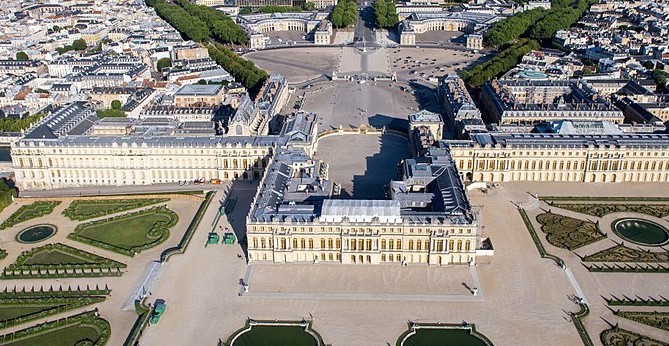 Frage auf den Grund zu gehen.M1 Das Schloss VersaillesBild: ToucanWings, Wikimedia, CC-BY-SA 3.0 https://t1p.de/versaillesheute                1. Merkmale der Herrschaftsform des Absolutismus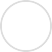 Wiederhole mit Hilfe des Erklärvideos M2 die Merkmale der Herrschaftsform des Absolutismus. Überprüfe dein Wissen anschließend mit dem Quiz M3.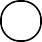 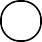 M2: Erklärvideo Absolutismus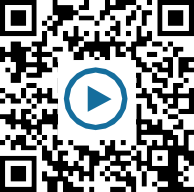 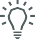 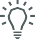 https://t1p.de/videoabolutismus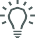 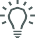 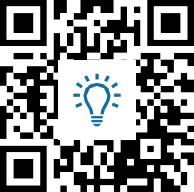 M3: Quiz Absolutismushttps://t1p.de/8wv7Partnerarbeit digital: Erstelle gemeinsam mit einem Mitschüler/einer Mitschülerin eine digitale Mindmap zum Absolutismus. Nutzt hierfür die Website M4 und das Erklärvideo M5.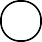 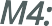 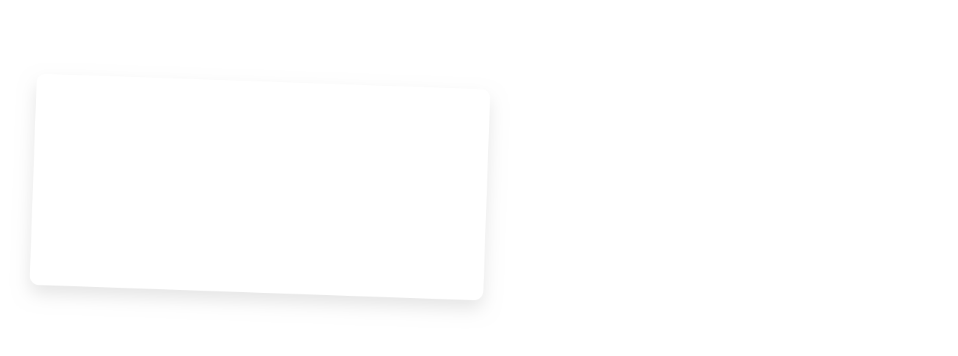 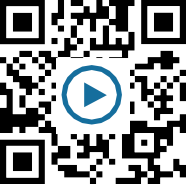 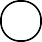 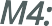 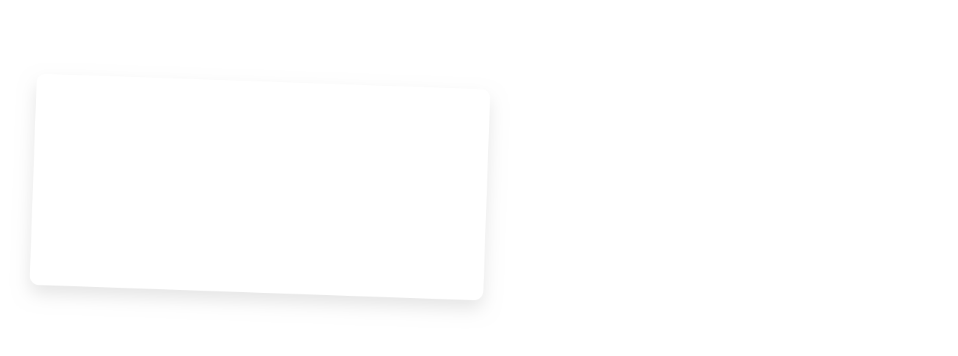 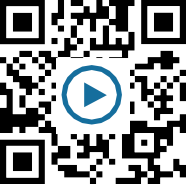 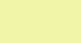 M5: Erklärvideo Minmap digitalhttps://t1p.de/minddigiDas Schloss Versailles virtuell erkundenDu weißt nun, wie absolutistischen Könige geherrscht haben. So auch Ludwig XIV., der das Schloss Versailles im 17. Jahrhundert zu seiner dauerhaften Residenz ausbauen ließ. Von hier aus regierte er Frankreich und versammelte an seinem Hof den französischen Adel.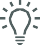 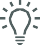 Heute stellt das Schloss nicht nur ein schönes Ausﬂugsziel dar. Als historischer Ort ist es zugleich eine Quelle, die auch etwas über das Herrschaftsverständnis des Absolutismus verrät.Erkunde auf einem virtuellen Rundgang das Schloss Versailles. Informiere dich zunächst im Erklärvideo M6 zur Funktionsweise des Rundganges. Starte deinen virtuellen Rundgang danach am Startpunkt M7.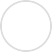 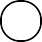 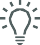 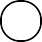 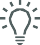 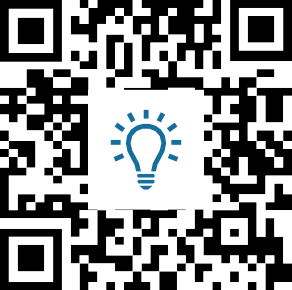 M6: Erklärvideo virtueller Rundganghttps://t1p.de/videoversaillesM7 Der Spiegelsaal von Versailles 2011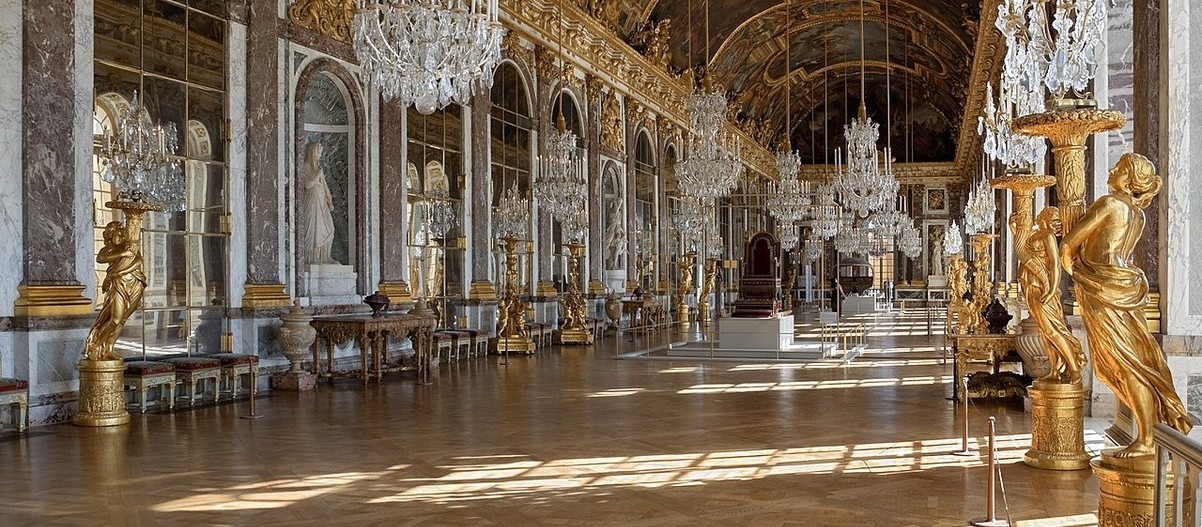 Bild: Myrabella, Wikimedia, CC-BY-SA 3.0 https://t1p.de/spiegelsaalDas  Schloss Versailles virtuell als historischen Ort des Absolutismus genauer untersuchenAnalysiere nun in einem zweiten virtuellen Rundgang den historischen Ort Versailles genauer. Achte dabei nun besonders auf die architektonischen Merkmale des Absolutismus und notiere deine Erkundungsergebnisse in der Tabelle T1.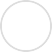 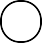 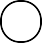 T1: Merkmale des Absolutismus im Schloss VersaillesHistorische Orte - „Besser“ im Buch, vor Ort oder virtuell?Vergleiche die Chancen und Grenzen der Informationsgewinnung zu historischen Orten durch eine Abbildung im Schulbuch, einen Besuch vor Ort oder einen virtuellen Rundgang. Notiere deine Überlegungen in T2.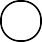 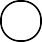 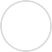 T2: Chancen und Grenzen der Informationsgewinnung zu historischen OrtenPartnerarbeit digital: Streitgespräch über die Zukunft historischer Orte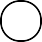 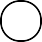 Führe mit einem Mitschüler/ einer Mitschülerin ein Streitgespräch:„Besuch vor Ort oder virtuell?“Nutzt das digitale Schreibprogramm M9. Speichert das Streitgespräch nach Fertigstellung auf dem Computer.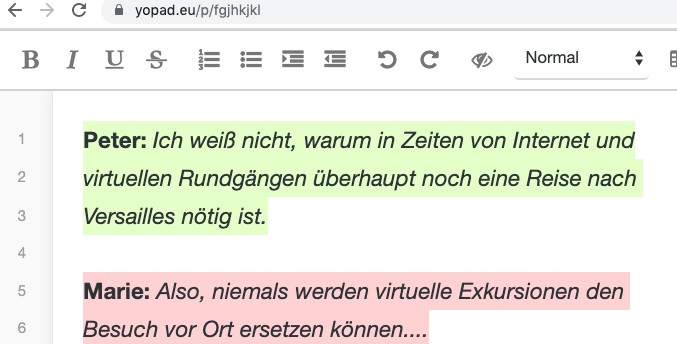 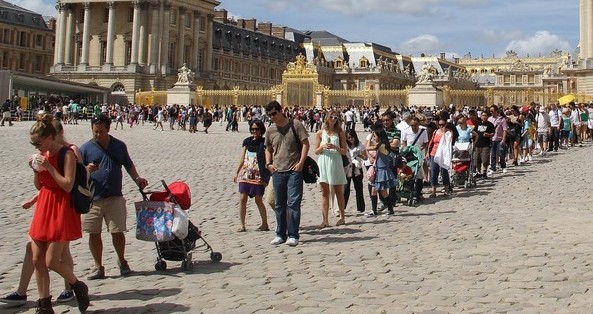 M8: Touristenschlangen vor Versailles 2012Bild: pixabay, CC-0 https://t1p.de/schlangeversailles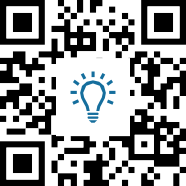 M9: Digital zusammn schreibenhttps://yopad.euSo kann euer digitales Streitgespräch beginnen...Merkmale des AbsolutismusBeobachtungen Architektur, Innenraumgestaltung etc.Zusammenhang Architektur und AbsolutismusZentralisierungDie großen Straßen führen strahlenförmig zum Schloss (siehe Bild M1)verdeutlicht Zentralisierung des Staates -> alles ist auf den König ausgerichtetAlleinherrschaftGottesgnadentumStändegesell-schaft